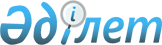 О некоторых вопросах субсидирования по направлениям субсидирования развития племенного животноводства, повышения продуктивности и качества продукции животноводства
					
			Утративший силу
			
			
		
					Постановление акимата Западно-Казахстанской области от 12 апреля 2019 года № 91. Зарегистрировано Департаментом юстиции Западно-Казахстанской области 15 апреля 2019 года № 5628. Утратило силу постановлением акимата Западно-Казахстанской области от 5 марта 2020 года № 41
      Сноска. Утратило силу постановлением акимата Западно-Казахстанской области от 05.03.2020 № 41 (вводится в действие со дня первого официального опубликования).
      Руководствуясь Законом Республики Казахстан от 23 января 2001 года "О местном государственном управлении и самоуправлении в Республике Казахстан" и в соответствии с приказом Министра сельского хозяйства Республики Казахстан от 15 марта 2019 года №108 "Об утверждении Правил субсидирования развития племенного животноводства, повышение продуктивности и качества продукции животноводства" (зарегистрированное в Реестре государственной регистрации нормативных правовых актов за №18404) акимат Западно-Казахстанской области ПОСТАНОВЛЯЕТ:
      1. Утвердить прилагаемые объемы субсидий по направлениям субсидирования развития племенного животноводства, повышения продуктивности и качества продукции животноводства.
      2. Признать утратившими силу постановление акимата Западно-Казахстанской области от 28 января 2019 года №31 "О некоторых вопросах субсидирования по направлениям субсидирования развития племенного животноводства, повышения продуктивности и качества продукции животноводства" (зарегистрированное в Реестре государственной регистрации нормативных правовых актов за №5528, опубликованное 30 января 2019 года в Эталонном контрольном банке нормативных правовых актов Республики Казахстан).
      3. Государственному учреждению "Управление сельского хозяйства Западно-Казахстанской области", акимам районов и города Уральск принять необходимые меры для реализации данного постановления.
      4. Государственному учреждению "Управление сельского хозяйства Западно-Казахстанской области" (Б.А.Есенгалиев) обеспечить государственную регистрацию данного постановления в органах юстиции, его официальное опубликование в Эталонном контрольном банке нормативных правовых актов Республики Казахстан и в средствах массовой информации.
      5. Контроль за исполнением данного постановления возложить на первого заместителя акима области Искалиева Г.Н.
      6. Настоящее постановление вводится в действие со дня первого официального опубликования. Объемы субсидий по направлениям субсидирования развития племенного животноводства, повышения продуктивности и качества продукции животноводства
      Сноска. Объемы субсидий – в редакции постановления акимата Западно-Казахстанской области от 19.12.2019 № 336 (вводится в действие со дня первого официального опубликования).
      Примечание: расшифровка аббревиатуры:
      СНГ – Содружество Независимых Государств;
      США – Соединенные Штаты Америки.
					© 2012. РГП на ПХВ «Институт законодательства и правовой информации Республики Казахстан» Министерства юстиции Республики Казахстан
				Утвержден 
постановлением акимата 
Западно-Казахстанской области
от 12 апреля 2019 года №91
№
Направления субсидирования
Единица измерения
Нормативы субсидий на 1 единицу, тенге
Объем субсидий
Сумма субсидий, тысяч тенге
Мясное и мясо-молочное скотоводство
Мясное и мясо-молочное скотоводство
Мясное и мясо-молочное скотоводство
Мясное и мясо-молочное скотоводство
Мясное и мясо-молочное скотоводство
Мясное и мясо-молочное скотоводство
1.
Ведение селекционной и племенной работы:
Ведение селекционной и племенной работы:
Ведение селекционной и племенной работы:
Ведение селекционной и племенной работы:
Ведение селекционной и племенной работы:
1.1
Товарное маточное поголовье крупного рогатого скота
голова/ случной сезон
10 000
175 157
1 751 570
1.2
Племенное маточное поголовье крупного рогатого скота
голова/ случной сезон
20 000
36 592
731 840
2.
Содержание племенного быка-производителя мясных пород, используемых для воспроизводства стада
голова/ случной сезон
100 000
685
68 500
3.
Приобретение отечественного племенного крупного рогатого скота
приобретенная голова
150 000
7 177
1 076 626,5
4.
Приобретение зарубежного племенного маточного поголовья
приобретенная голова
225 000
1 450
326 159,2
5.
Удешевление стоимости бычков, реализованных или перемещенных на откорм в откормочные площадки вместимостью не менее 1000 голов единовременно
килограмм живого веса
200
1 514 767
302 953,4
6.
Удешевление затрат откорма бычков для откормочных площадок вместимостью не менее 1000 голов единовременно
килограмм привеса
200
18 327
3 665,4
Всего сумма
Всего сумма
Всего сумма
Всего сумма
Всего сумма
4 261 314,5
Молочное и молочно-мясное скотоводство
Молочное и молочно-мясное скотоводство
Молочное и молочно-мясное скотоводство
Молочное и молочно-мясное скотоводство
Молочное и молочно-мясное скотоводство
Молочное и молочно-мясное скотоводство
1.
Приобретение племенного маточного поголовья крупного рогатого скота:
Приобретение племенного маточного поголовья крупного рогатого скота:
Приобретение племенного маточного поголовья крупного рогатого скота:
Приобретение племенного маточного поголовья крупного рогатого скота:
Приобретение племенного маточного поголовья крупного рогатого скота:
1.1
Отечественный или зарубежный из стран СНГ
приобретенная голова
150 000
275
41 250
1.2
из Австралии, США, Канады и Европы
приобретенная голова
225 000
32
7 200
2.
Удешевление стоимости производства молока:
Удешевление стоимости производства молока:
Удешевление стоимости производства молока:
Удешевление стоимости производства молока:
Удешевление стоимости производства молока:
2.1
Хозяйства с фуражным поголовьем коров от 400 голов
реализованный или переработанный килограмм
20
1 153 661
23 073,2
2.2
Хозяйства с фуражным поголовьем коров от 50 голов
реализованный или переработанный килограмм
10
1 668 075
16 680,7
2.2
Хозяйства с фуражным поголовьем коров от 50 голов
реализованный или переработанный килограмм
15
28 510
427,7
2.3
Сельскохозяйственный кооператив
реализованный или переработанный килограмм
10
287 500
2 875
3
Субсидирование услуги по искусственному осеменению маточного поголовья крупного рогатого скота в крестьянских (фермерских) хозяйствах и сельскохозяйственных кооперативах 
осемененная голова/ случной сезон
5 000
2 123
10 615
Всего сумма
Всего сумма
Всего сумма
Всего сумма
Всего сумма
102 121,6
Мясное птицеводство
Мясное птицеводство
Мясное птицеводство
Мясное птицеводство
Мясное птицеводство
Мясное птицеводство
1.
Приобретение племенного суточного молодняка родительской/прародительской формы
приобретенная голова
600
47 000
28 200
2.
Удешевление стоимости производства мяса птицы
Удешевление стоимости производства мяса птицы
Удешевление стоимости производства мяса птицы
Удешевление стоимости производства мяса птицы
Удешевление стоимости производства мяса птицы
2.1
фактическое производство от 5 000 тонн
реализованный или переработанный килограмм
60
2 983 341
179 000,5
Всего сумма
Всего сумма
Всего сумма
Всего сумма
Всего сумма
207 200,5
Яичное птицеводство
Яичное птицеводство
Яичное птицеводство
Яичное птицеводство
Яичное птицеводство
1.
Удешевление стоимости производства пищевого яйца
Удешевление стоимости производства пищевого яйца
Удешевление стоимости производства пищевого яйца
Удешевление стоимости производства пищевого яйца
Удешевление стоимости производства пищевого яйца
1)
фактическое производство от 50 миллионов штук
реализованная штука
2,2
129 005 406
283 811,9
Всего сумма
Всего сумма
Всего сумма
Всего сумма
Всего сумма
283 811,9
Овцеводство
Овцеводство
Овцеводство
Овцеводство
Овцеводство
Овцеводство
1.
Ведение селекционной и племенной работы
Ведение селекционной и племенной работы
Ведение селекционной и племенной работы
Ведение селекционной и племенной работы
Ведение селекционной и племенной работы
1.1
Племенное маточное поголовье овец
голова/ случной сезон
2 500
38 237
95 592,5
1.2
Товарное маточное поголовье овец
голова/ случной сезон
1 500
248 858
373 215
2.
Приобретение племенных овец
приобретенная голова
8 000
4 073
32 584
3.
Удешевление стоимости реализации ягнят
реализованная голова
3 000
17 394
52 182
Всего сумма
Всего сумма
Всего сумма
Всего сумма
Всего сумма
553 573,5
Коневодство
Коневодство
Коневодство
Коневодство
Коневодство
Коневодство
1.
Приобретение племенных жеребцов-производителей продуктивного направления
приобретенная голова
100 000
79
7 900
Всего сумма
Всего сумма
Всего сумма
Всего сумма
Всего сумма
7 900
Всего
Всего
Всего
Всего
Всего
5 415 922